广西2020年上学期桂林十八中高三英语第一次月考试题答案      听力：CACBC  CACAA   CBBAB   ACCCA阅读： B C A   CBAB 	CDAB   BDCD   E F G A D 完型: BDACD  ACBCD   BDABA   CBADC语法填空：61.set      62.largest     63.was founded    64.on/upon    65.them   66.hasestablished   67.respectively  68.marking   69.countries   70.an
第一节  短文改错I am writing to offer my sincere．You won the first prize in the Chinese Chess Network Challenge．As your friend，I just want you to know how I am at your success．In  last few years，you shown great interest in Chinese chess．You keep on practicing  every day．Not only have you read books about Chinese chess strategies，but also you have competed  all kinds of Chinese chess contests．Finally，you succeeded in  the  online competition!I was so very happy that I couldn’t go to sleep last night．I’m eager to play Chinese chess  with you at the community club，/in which we’11 enjoy ourselves．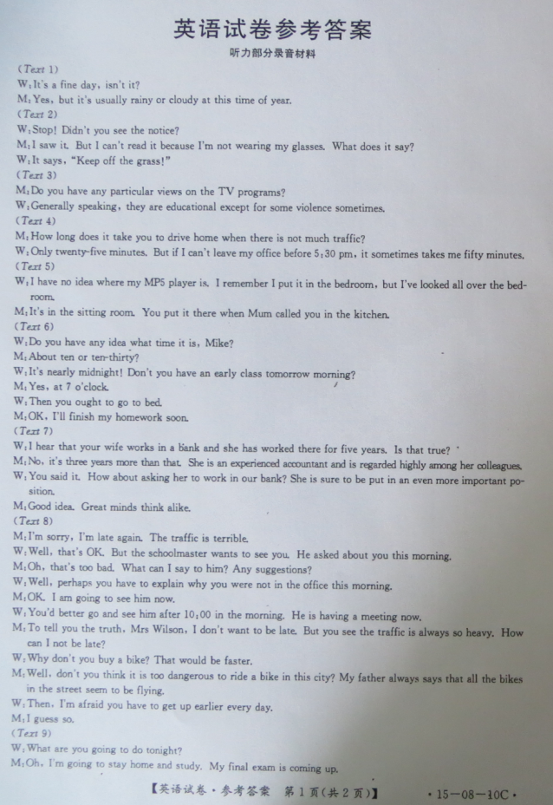 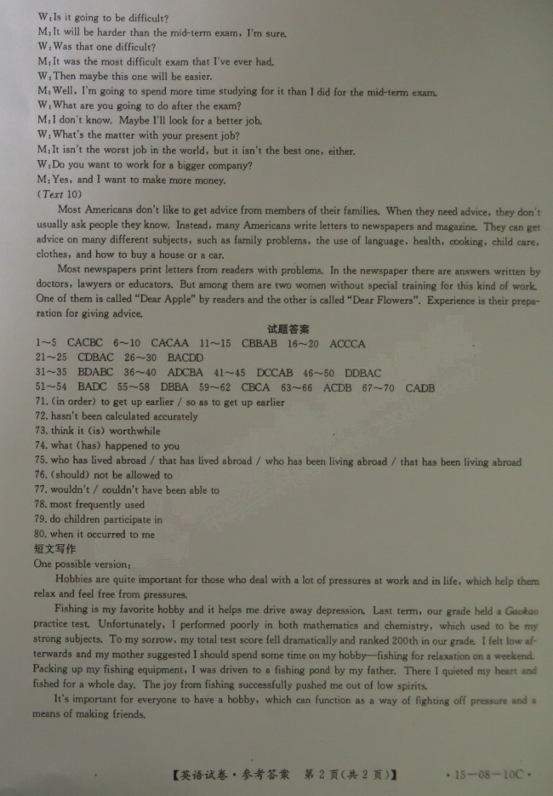 欢迎访问“高中试卷网”——http://sj.fjjy.org